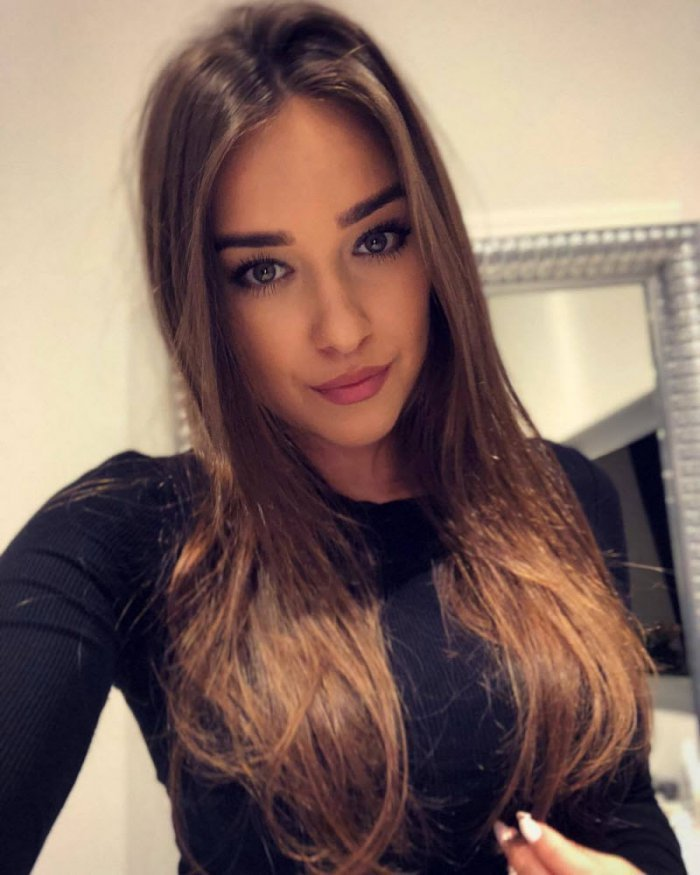 OPEN MY PAGEunsubscribe